Załącznik nr 1 do Uchwały Nr 66/2019 Prezydium Polskiej Komisji Akredytacyjnej z dnia 28 lutego 2019 r.(wzór)Ocena programowaProfil ogólnoakademicki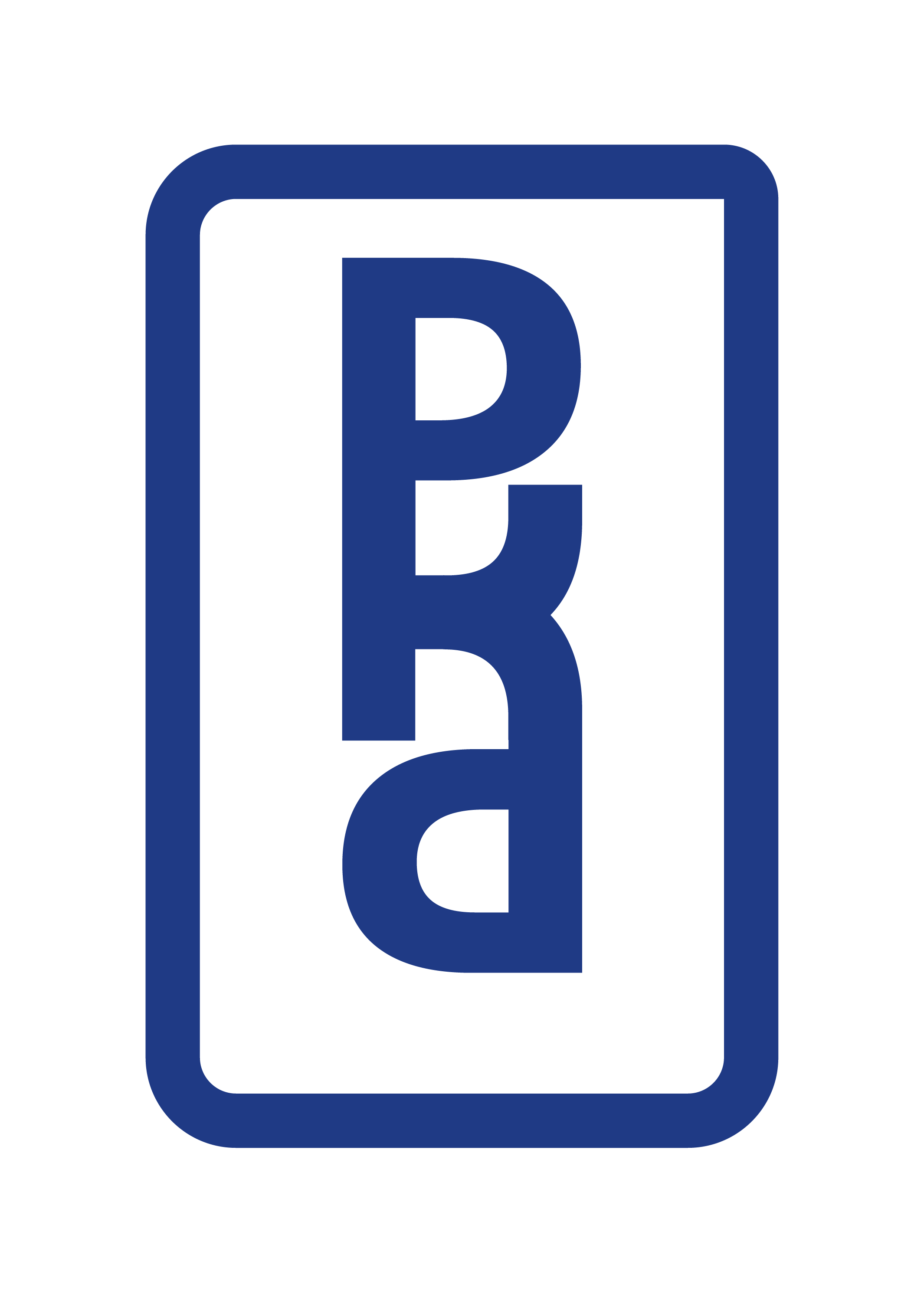 Raport SamoocenyNazwa i siedziba uczelni prowadzącej oceniany kierunek studiów:. . . . . . . . . . . . . . . . . . . . . . . . . . . . . . . . . . . . . . . . . . . . . . . . . . .Nazwa ocenianego kierunku studiów:	. . . . . . . . . . . . . . . . . . . . . . . . . . . . . . . . . . . . . . . .Poziom/y studiów: 	. . . . . . . . . . . . . . . . . . . . . . . . . . . . . . . . . . . . . . . .Forma/y studiów: 	. . . . . . . . . . . . . . . . . . . . . . . . . . . . . . . . . . . . . . . .Nazwa dyscypliny, do której został przyporządkowany kierunek,..……………………….....................................................................................................W przypadku przyporządkowania kierunku studiów do więcej niż 1 dyscypliny:Nazwa dyscypliny wiodącej, w ramach której uzyskiwana jest ponad połowa efektów uczenia się wraz z określeniem procentowego udziału liczby punktów ECTS dla dyscypliny wiodącej w ogólnej liczbie punktów ECTS wymaganej do ukończenia studiów na kierunku.Nazwy pozostałych dyscyplin wraz z określeniem procentowego udziału liczby punktów ECTS dla pozostałych dyscyplin w ogólnej liczbie punktów ECTS wymaganej do ukończenia studiów na kierunku.Efekty uczenia się zakładane dla ocenianego kierunku, poziomu i profilu studiów. . . . . . . . . . . . . . . . . . . . . . . . . . . . . . . . . . . . . . . . . . . . . . . . . . .. . . . . . . . . . . . . . . . . . . . . . . . . . . . . . . . . . . . . . . . . . . . . . . . . . .. . . . . . . . . . . . . . . . . . . . . . . . . . . . . . . . . . . . . . . . . . . . . . . . . . .Skład zespołu przygotowującego raport samoocenySpis treściEfekty uczenia się zakładane dla ocenianego kierunku,poziomu i profilu studiów	2Skład zespołu przygotowującego raport samooceny	3Wskazówki ogólne do raportu samooceny	5Prezentacja uczelni	6Część I. Samoocena uczelni w zakresie spełniania szczegółowych kryteriów oceny programowej na kierunku studiów o profilu ogólnoakademickim	7Kryterium 1. Konstrukcja programu studiów: koncepcja, cele kształcenia i efekty uczenia się	7Kryterium 2. Realizacja programu studiów: treści programowe, harmonogram realizacji programu studiów oraz formy i organizacja zajęć, metody kształcenia, praktyki zawodowe, organizacja procesu nauczania i uczenia się	7Kryterium 3. Przyjęcie na studia, weryfikacja osiągnięcia przez studentów efektów uczenia się, zaliczanie poszczególnych semestrów i lat oraz dyplomowanie	8Kryterium 4. Kompetencje, doświadczenie, kwalifikacje i liczebność kadry prowadzącej kształcenie oraz rozwój i doskonalenie kadry	10Kryterium 5. Infrastruktura i zasoby edukacyjne wykorzystywane w realizacji programu studiów oraz ich doskonalenie	10Kryterium 6. Współpraca z otoczeniem społeczno-gospodarczym w konstruowaniu, realizacji i doskonaleniu programu studiów oraz jej wpływ na rozwój kierunku	11Kryterium 7. Warunki i sposoby podnoszenia stopnia umiędzynarodowienia procesu kształcenia na kierunku	11Kryterium 8. Wsparcie studentów w uczeniu się, rozwoju społecznym, naukowym lub zawodowym i wejściu na rynek pracy oraz rozwój i doskonalenie form wsparcia	12Kryterium 9. Publiczny dostęp do informacji o programie studiów, warunkach jego realizacji i osiąganych rezultatach	13Kryterium 10. Polityka jakości, projektowanie, zatwierdzanie, monitorowanie, przegląd i doskonalenie programu studiów	13Część II.Perspektywy rozwoju kierunku studiów	14Część III. Załączniki	15Załącznik nr 1. Zestawienia dotyczące ocenianego kierunku studiów	15Załącznik nr 2. Wykaz materiałów uzupełniających	19Wskazówki ogólne do raportu samoocenyRaport samooceny przygotowywany przez uczelnię jest jednym z podstawowych źródeł informacji wykorzystywanych przez zespół oceniający Polskiej Komisji Akredytacyjnej w procesie oceny programowej. Jego głównym celem jest prezentacja koncepcji i programu studiów, uwarunkowań jego realizacji oraz miejsca i roli kształcenia w otoczeniu społecznym i gospodarczym, w odniesieniu do szczegółowych kryteriów oceny programowej i standardów jakości kształcenia określonych w załączniku do Statutu Polskiej Komisji Akredytacyjnej, a także refleksja nad stopniem spełnienia tych kryteriów.Istotnymi cechami raportu samooceny jest analityczne i auto refleksyjne podejście do prezentowanych w nim treści oraz poparcie przedstawianych w raporcie aspektów programu studiów i jego realizacji specyficznymi przykładami stosowanych rozwiązań, ze szczególnym uwzględnieniem wyróżniających je cech oraz dobrych praktyk. Raport powinien być zwięzły. W części I jego objętość nie powinna przekraczać 40 000 znaków.We wzorze raportu samooceny zawarte zostały wskazówki mówiące o tym, co warto rozważyć i do czego odnieść się w raporcie. Zwrócono w nich uwagę na te elementy, odpowiadające szczegółowym kryteriom oceny programowej i przyjętym standardom jakości, do których odniesienie się umożliwi dokonanie pełnej samooceny, a następnie przeprowadzenie rzetelnej oceny przez zespól oceniający PKA.Wskazówek tych nie należy traktować jako obligatoryjnych dla uczelni przygotowującej raport samooceny. Uczelnia w samoocenie każdego kryterium ma prawo w pełni autonomicznie przedstawiać kluczowe czynniki uwiarygadniające jego spełnienie. Wyłącznym celem wskazówek jest pomoc w zrozumieniu istoty każdego z kryteriów, wskazanie informacji najważniejszych dla procesu oceny oraz zainspirowanie do formułowania pytań, na które warto poszukiwać odpowiedzi w procesie samooceny i opracowywania raportu, a także w celu doskonalenia jakości kształcenia na ocenianym kierunku.Należy pamiętać, że zgodnie z § 17 ust. 3 statutu PKA z dnia 13 grudnia 2018 r., Uczelnia powinna opublikować raport samooceny na swej stronie internetowej przed wizytacją zespołu oceniającego.Prezentacja uczelniNależy krótko przedstawić aktualne, istotne informacje charakteryzujące uczelnię w powiązaniu z prowadzeniem ocenianego kierunku studiów (rekomendowane co najwyżej 1800 znaków).. . . . . . . . . . . . . . . . . . . . . . . . . . . . . . . . . . . . . . . . . . . . . . . . . . .. . . . . . . . . . . . . . . . . . . . . . . . . . . . . . . . . . . . . . . . . . . . . . . . . . .. . . . . . . . . . . . . . . . . . . . . . . . . . . . . . . . . . . . . . . . . . . . . . . . . . .. . . . . . . . . . . . . . . . . . . . . . . . . . . . . . . . . . . . . . . . . . . . . . . . . . .. . . . . . . . . . . . . . . . . . . . . . . . . . . . . . . . . . . . . . . . . . . . . . . . . . .. . . . . . . . . . . . . . . . . . . . . . . . . . . . . . . . . . . . . . . . . . . . . . . . . . .. . . . . . . . . . . . . . . . . . . . . . . . . . . . . . . . . . . . . . . . . . . . . . . . . . .. . . . . . . . . . . . . . . . . . . . . . . . . . . . . . . . . . . . . . . . . . . . . . . . . . .. . . . . . . . . . . . . . . . . . . . . . . . . . . . . . . . . . . . . . . . . . . . . . . . . . .Część I. Samoocena uczelni w zakresie spełniania szczegółowych kryteriów oceny programowej na kierunku studiów o profilu ogólnoakademickimKryterium 1. Konstrukcja programu studiów: koncepcja, cele kształcenia i efekty uczenia się. . . . . . . . . . . . . . . . . . . . . . . . . . . . . . . . . . . . . . . . . . . . . . . . . . .Warto rozważyć i w raporcie odnieść się do:powiązania koncepcji kształcenia z misją i głównymi celami strategicznymi uczelni (przy uwzględnieniu każdego z ocenianych poziomów studiów), oczekiwań formułowanych wobec kandydatów, oferowanych specjalności/specjalizacji, związku kształcenia z prowadzoną w uczelni działalnością naukową, w tym do głównych kierunków działalności naukowej prowadzonej w uczelni w dyscyplinie/dyscyplinach, do której/których kierunek jest przyporządkowany oraz najważniejszych osiągnięć naukowych uczelni w tym zakresie z ostatnich 5 lat będących wynikiem tej działalności (kategoria naukowa, prestiżowe publikacje, granty, nagrody, awanse naukowe), a także sposobów wykorzystania wyników działalności naukowej w opracowaniu i doskonaleniu programu studiów, jak również w procesie jego realizacji, ze szczególnym uwzględnieniem możliwości zdobywania przez studentów kompetencji badawczych i udziału w badaniach,zgodności koncepcji kształcenia z potrzebami otoczenia społeczno-gospodarczego oraz rynku pracy, roli i znaczenia interesariuszy wewnętrznych i zewnętrznych w procesie opracowania koncepcji kształcenia i jej doskonalenia, sylwetki absolwenta, przewidywanych miejsc zatrudnienia absolwentów, cech wyróżniających koncepcję kształcenia oraz wykorzystanych wzorców krajowych lub międzynarodowych,kluczowych kierunkowych efektów uczenia się, z ukazaniem ich związku z koncepcją, poziomem oraz profilem studiów, a także z dyscypliną/dyscyplinami, do której/których kierunek jest przyporządkowany,efektów uczenia się prowadzących do uzyskania kompetencji inżynierskich, z ukazaniem przykładowych rozwinięć na poziomie wybranych zajęć lub grup zajęć służących zdobywaniu tych kompetencji, w przypadku kierunku studiów kończących się uzyskaniem tytułu zawodowego inżyniera/magistra inżyniera,spełnienia wymagań odnoszących się do ogólnych i szczegółowych efektów uczenia się zawartych w standardach kształcenia określonych w rozporządzeniach wydanych na podstawie art. 68 ust. 3 ustawy z dnia 20 lipca 2018 r. Prawo o szkolnictwie wyższym i nauce, w przypadku kierunków studiów przygotowujących do wykonywania zawodów, o których mowa w art. 68 ust. 1 powołanej ustawy.Dodatkowe informacje, które uczelnia uznaje za ważne dla oceny kryterium 1:. . . . . . . . . . . . . . . . . . . . . . . . . . . . . . . . . . . . . . . . . . . . . . . . . . .Kryterium 2. Realizacja programu studiów: treści programowe, harmonogram realizacji programu studiów oraz formy i organizacja zajęć, metody kształcenia, praktyki zawodowe, organizacja procesu nauczania i uczenia się. . . . . . . . . . . . . . . . . . . . . . . . . . . . . . . . . . . . . . . . . . . . . . . . . . .Warto rozważyć i w raporcie odnieść się do:doboru kluczowych treści kształcenia, w tym treści związanych z wynikami działalności naukowej uczelni w dyscyplinie/dyscyplinach, do której/których jest przyporządkowani kierunek oraz w zakresie znajomości języków obcych, ze wskazaniem przykładowych powiązań treści kształcenia z kierunkowymi efektami uczenia się oraz dyscypliną/dyscyplinami, do której/których kierunek jest przyporządkowany,doboru metod kształcenia i ich cech wyróżniających, ze wskazaniem przykładowych powiązań metod z efektami uczenia się w zakresie wiedzy, umiejętności oraz kompetencji społecznych, w tym w szczególności umożliwiających przygotowanie studentów do prowadzenia działalności naukowej w zakresie dyscypliny/dyscyplin, do której/których kierunek jest przyporządkowany lub udział w tej działalności, stosowanie właściwych metod i narzędzi, w tym zaawansowanych technik informacyjno-komunikacyjnych, jak również nabycie kompetencji językowych w zakresie znajomości języka obcego,zakresu korzystania z metod i technik kształcenia na odległość,dostosowania procesu uczenia się do zróżnicowanych potrzeb grupowych i indywidualnych studentów, w tym potrzeb studentów z niepełnosprawnością, jak również możliwości realizowania indywidualnych ścieżek kształcenia,harmonogramu realizacji studiów z uwzględnieniem: zajęć lub grup zajęć wymagających bezpośredniego udziału nauczycieli akademickich i innych osób prowadzących zajęcia oraz studentów (w przypadku gdy uczelnia prowadzi na ocenianym kierunku studia w formie stacjonarnej oraz niestacjonarnej, charakterystykę należy przedstawić odrębnie dla studiów stacjonarnych oraz niestacjonarnych), zajęć lub grup zajęć związanych z działalnością naukową prowadzoną w uczelni oraz zajęć lub grup zajęć rozwijających kompetencje językowe w zakresie znajomości języka obcego, jak również zajęć lub grup zajęć do wyboru,doboru form zajęć, proporcji liczby godzin przypisanych poszczególnym formom, a także liczebności grup studenckich oraz organizacji procesu kształcenia, ze szczególnym uwzględnieniem harmonogramu zajęć (w przypadku, gdy uczelnia prowadzi na ocenianym kierunku studia w formie stacjonarnej oraz niestacjonarnej, charakterystykę należy przedstawić odrębnie dla studiów stacjonarnych oraz niestacjonarnych),programu i organizacji praktyk, w tym w szczególności ich wymiaru i terminu realizacji oraz doboru instytucji, w których odbywają się praktyki, a także liczby miejsc praktyk – w przypadku, gdy w planie studiów na ocenianym kierunku zostały uwzględnione praktyki zawodowe,doboru treści i metod kształcenia, form, liczebności grup studenckich w odniesieniu do zajęć lub grup zajęć, na których studenci osiągają efekty uczenia się prowadzące o uzyskania kompetencji inżynierskich, w przypadku kierunku studiów kończących się uzyskaniem tytułu zawodowego inżyniera/magistra inżyniera,spełnienia reguł i wymagań w zakresie programu studiów i sposobu organizacji kształcenia, zawartych w standardach kształcenia określonych w rozporządzeniach wydanych na podstawie art. 68 ust. 3 ustawy z dnia 20 lipca 2018 r. Prawo o szkolnictwie wyższym i nauce, w przypadku kierunków studiów przygotowujących do wykonywania zawodów, o których mowa w art. 68 ust. 1 powołanej ustawy.Dodatkowe informacje, które uczelnia uznaje za ważne dla oceny kryterium 2:. . . . . . . . . . . . . . . . . . . . . . . . . . . . . . . . . . . . . . . . . . . . . . . . . . .Kryterium 3. Przyjęcie na studia, weryfikacja osiągnięcia przez studentów efektów uczenia się, zaliczanie poszczególnych semestrów i lat oraz dyplomowanie. . . . . . . . . . . . . . . . . . . . . . . . . . . . . . . . . . . . . . . . . . . . . . . . . . .Warto rozważyć i w raporcie odnieść się do:wymagań stawianych kandydatom, warunków rekrutacji na studia oraz kryteriów kwalifikacji kandydatów na każdy z poziomów studiów,zasad, warunków i trybu uznawania efektów uczenia się i okresów kształcenia oraz kwalifikacji uzyskanych w innej uczelni, w tym w uczelni zagranicznej,zasad, warunków i trybu potwierdzania efektów uczenia się uzyskanych w procesie uczenia się poza systemem studiów,zasad, warunków i trybu dyplomowania na każdym z poziomów studiów,sposobów oraz narzędzi monitorowania i oceny postępów studentów (np. liczby kandydatów, przyjętych na studia, odsiewu studentów, liczby studentów kończących studia w terminie) oraz działań podejmowanych na podstawie tych informacji, jak również sposobów wykorzystania analizy wyników nauczania w doskonaleniu procesu nauczania i uczenia się studentów,ogólnych zasad sprawdzania i oceniania stopnia osiągania efektów uczenia się,doboru metod sprawdzania i oceniania efektów uczenia się w zakresie wiedzy, umiejętności oraz kompetencji społecznych osiąganych przez studentów w trakcie i na zakończenie procesu kształcenia (dyplomowania), w tym metod sprawdzania efektów uczenia się osiąganych na praktykach zawodowych (o ile praktyki zawodowe są uwzględnione w programie studiów), z ukazaniem przykładowych powiązań metod sprawdzania i oceniania z efektami uczenia się odnoszącymi się do działalności naukowej w zakresie dyscypliny/dyscyplin, do której/których kierunek jest przyporządkowany, stosowania właściwych metod i narzędzi, w tym zaawansowanych technik informacyjno-komunikacyjnych, jak również kompetencji językowych w zakresie znajomości języka obcego,doboru metod sprawdzania i oceniania efektów uczenia się w zakresie wiedzy, umiejętności oraz kompetencji społecznych prowadzących do uzyskania kompetencji inżynierskich, z ukazaniem przykładowych powiązań tych metod z efektami uczenia się, w przypadku kierunku studiów kończących się uzyskaniem tytułu zawodowego inżyniera/magistra inżyniera,spełnienia reguł i wymagań w zakresie metod sprawdzania i oceniania efektów uczenia się, zawartych w standardach kształcenia określonych w rozporządzeniach wydanych na podstawie art. 68 ust. 3 ustawy z dnia 20 lipca 2018 r. Prawo o szkolnictwie wyższym i nauce, w przypadku kierunków studiów przygotowujących do wykonywania zawodów, o których mowa w art. 68 ust. 1 powołanej ustawy.Ponadto warto dla każdego z ocenianych poziomów studiów zwięźle:opisać rodzaje, tematykę i metodykę prac etapowych i egzaminacyjnych, projektów,scharakteryzować rodzaje, tematykę i metodykę prac dyplomowych, ze szczególnym uwzględnieniem nabywania i weryfikacji osiągnięcia przez studentów kompetencji związanych z prowadzeniem działalności naukowej oraz kompetencji inżynierskich (w przypadku, gdy oceniany kierunek prowadzi do uzyskania tytułu zawodowego inżyniera lub magistra inżyniera),opisać sposoby dokumentowania efektów uczenia się osiągniętych przez studentów (np. testy, prace egzaminacyjne, pisemne prace etapowe, raporty, zadania wykonane przez studentów, projekty zrealizowane przez studentów, wypełnione dzienniki praktyk, prace artystyczne, prace dyplomowe, protokoły egzaminów dyplomowych.),przedstawić wyniki monitoringu losów absolwentów ukazujące stopień przydatności na rynku pracy efektów uczenia się osiągniętych na ocenianym kierunku oraz luki kompetencyjne, jak również informacje dotyczące kontynuowania kształcenia przez absolwentów ocenianego kierunku.Dodatkowe informacje, które uczelnia uznaje za ważne dla oceny kryterium 3: . . . . . . . . . . . . . . . . . . . . . . . . . . . . . . . . . . . . . . . . . . . . . . . . . . .Kryterium 4. Kompetencje, doświadczenie, kwalifikacje i liczebność kadry prowadzącej kształcenie oraz rozwój i doskonalenie kadry. . . . . . . . . . . . . . . . . . . . . . . . . . . . . . . . . . . . . . . . . . . . . . . . . . .Warto rozważyć i w raporcie odnieść się do:liczby, struktury kwalifikacji oraz dorobku naukowego/artystycznego nauczycieli akademickich oraz innych osób prowadzących zajęcia ze studentami na ocenianym kierunku, jak również ich kompetencji dydaktycznych (z uwzględnieniem przygotowania do prowadzenia zajęć z wykorzystaniem metod i technik kształcenia na odległość oraz w językach obcych). W tym kontekście warto wymienić najważniejsze osiągnięcia dydaktyczne jednostki z ostatnich 5 lat w zakresie ocenianego kierunku studiów (własne zasoby dydaktyczne, podręczniki autorstwa kadry, miejsca w prestiżowych rankingach dydaktycznych, popularyzacja),obsady zajęć, ze szczególnym uwzględnieniem zajęć, które prowadzą do osiągania przez studentów kompetencji zawiązanych z prowadzeniem działalności naukowej oraz inżynierskich (w przypadku, gdy oceniany kierunek prowadzi do uzyskania tytułu zawodowego inżyniera lub magistra inżyniera),łączenia przez nauczycieli akademickich i inne osoby prowadzące zajęcia działalności dydaktycznej z działalnością naukową oraz włączania studentów w prowadzenie działalności naukowej,założeń, celów i skuteczności prowadzonej polityki kadrowej, z uwzględnieniem metod i kryteriów doboru oraz rekrutacji kadry, sposobów, zasad i kryteriów oceny jakości kadry oraz udziału w tej ocenie różnych grup interesariuszy, w tym studentów, a także wykorzystania wyników oceny w rozwoju i doskonaleniu kadry.systemu wspierania i motywowania kadry do rozwoju naukowego lub artystycznego oraz podnoszenia kompetencji dydaktycznych. W tym kontekście warto przedstawić awanse naukowe kadry związanej z ocenianym kierunkiem studiów,spełnienia reguł i wymagań w zakresie doboru nauczycieli akademickich i innych osób prowadzących zajęcia oraz obsady zajęć, zawartych w standardach kształcenia określonych w rozporządzeniach wydanych na podstawie art. 68 ust. 3 ustawy z dnia 20 lipca 2018 r. Prawo o szkolnictwie wyższym i nauce, w przypadku kierunków studiów przygotowujących do wykonywania zawodów, o których mowa w art. 68 ust. 1 powołanej ustawy.Dodatkowe informacje, które uczelnia uznaje za ważne dla oceny kryterium 4:. . . . . . . . . . . . . . . . . . . . . . . . . . . . . . . . . . . . . . . . . . . . . . . . . . .Kryterium 5. Infrastruktura i zasoby edukacyjne wykorzystywane w realizacji programu studiów oraz ich doskonalenie. . . . . . . . . . . . . . . . . . . . . . . . . . . . . . . . . . . . . . . . . . . . . . . . . . .Warto rozważyć i w raporcie odnieść się do:stanu, nowoczesności, rozmiarów i kompleksowości bazy dydaktycznej i naukowej służącej realizacji zajęć oraz działalności naukowej na ocenianym kierunku w dyscyplinie/dyscyplinach, do której/których kierunek jest przyporządkowany,infrastruktury i wyposażenia instytucji, w których prowadzone są zajęcia poza uczelnią oraz praktyki zawodowe (w przypadku, gdy w planie studiów na ocenianym kierunku zostały uwzględnione praktyki zawodowe),dostępu do technologii informacyjno-komunikacyjnej (w tym Internetu a także platformy e-learningowej, w przypadku, gdy na ocenianym kierunku prowadzone jest kształcenie z wykorzystaniem metod i technik kształcenia na odległość) oraz stopnia jej wykorzystania w procesie nauczania i uczenia się studentów oraz w działalności i komunikacji naukowej,udogodnień w zakresie infrastruktury i wyposażenia dostosowanych do potrzeb studentów z niepełnosprawnością,dostępności infrastruktury, w tym aparatury naukowej, oprogramowania specjalistycznego i materiałów dydaktycznych, w celu wykonywania przez studentów zadań wynikających z programu studiów w ramach pracy własnej,systemu biblioteczno-informacyjnego uczelni, w tym dostępu do aktualnych zasobów informacji naukowej w formie tradycyjnej i elektronicznej, o zasięgu międzynarodowym oraz zakresie dostosowanym do potrzeb wynikających z procesu nauczania i uczenia się na ocenianym kierunku, a także działalności naukowej w zakresie dyscypliny/dyscyplin, do której/których przyporządkowany jest kierunek, w tym w szczególności dostępu do piśmiennictwa zalecanego w sylabusach,sposobów, częstości i zakresu monitorowania, oceny i doskonalenia bazy dydaktycznej i naukowej oraz systemu biblioteczno-informacyjnego, a także udziału w ocenie różnych grup interesariuszy, w tym studentów,spełnienia reguł i wymagań w zakresie infrastruktury dydaktycznej i naukowej, zawartych w standardach kształcenia określonych w rozporządzeniach wydanych na podstawie art. 68 ust. 3 ustawy z dnia 20 lipca 2018 r. Prawo o szkolnictwie wyższym i nauce, w przypadku kierunków studiów przygotowujących do wykonywania zawodów, o których mowa w art. 68 ust. 1 powołanej ustawy.Dodatkowe informacje, które uczelnia uznaje za ważne dla oceny kryterium 5:. . . . . . . . . . . . . . . . . . . . . . . . . . . . . . . . . . . . . . . . . . . . . . . . . . .Kryterium 6. Współpraca z otoczeniem społeczno-gospodarczym w konstruowaniu, realizacji i doskonaleniu programu studiów oraz jej wpływ na rozwój kierunku. . . . . . . . . . . . . . . . . . . . . . . . . . . . . . . . . . . . . . . . . . . . . . . . . . .Warto rozważyć i w raporcie odnieść się do:zakresu i form współpracy uczelni z instytucjami otoczenia społeczno-gospodarczego, w tym z pracodawcami oraz jej wpływu na koncepcję kształcenia, efekty uczenia się, program studiów i jego realizację, w tym realizację praktyk zawodowych (w przypadku, gdy w planie studiów na ocenianym kierunku zostały uwzględnione praktyki zawodowe),sposobów, częstości i zakresu monitorowania, oceny i doskonalenia form współpracy i wpływu jej rezultatów na program studiów i doskonalenie jego realizacji.Dodatkowe informacje, które uczelnia uznaje za ważne dla oceny kryterium 6:. . . . . . . . . . . . . . . . . . . . . . . . . . . . . . . . . . . . . . . . . . . . . . . . . . .Kryterium 7. Warunki i sposoby podnoszenia stopnia umiędzynarodowienia procesu kształcenia na kierunkuWarto rozważyć i w raporcie odnieść się do:roli umiędzynarodowienia procesu kształcenia w koncepcji kształcenia i planach rozwoju kierunku (przy uwzględnieniu każdego z ocenianych poziomów studiów),aspektów programu studiów i jego realizacji, które służą umiędzynarodowieniu, ze szczególnym uwzględnieniem kształcenia w językach obcych,stopnia przygotowania studentów do uczenia się w językach obcych i sposobów weryfikacji osiągania przez studentów wymaganych kompetencji językowych oraz ich oceny,skali i zasięgu mobilności i wymiany międzynarodowej studentów i kadry,udziału wykładowców z zagranicy w prowadzeniu zajęć na ocenianym kierunku,sposobów, częstości i zakresu monitorowania i oceny umiędzynarodowienia procesu kształcenia oraz doskonalenia warunków sprzyjających podnoszeniu jego stopnia, jak również wpływu rezultatów umiędzynarodowienia na program studiów i jego realizację.Dodatkowe informacje, które uczelnia uznaje za ważne dla oceny kryterium 7:. . . . . . . . . . . . . . . . . . . . . . . . . . . . . . . . . . . . . . . . . . . . . . . . . . .Kryterium 8. Wsparcie studentów w uczeniu się, rozwoju społecznym, naukowym lub zawodowym i wejściu na rynek pracy oraz rozwój i doskonalenie form wsparcia. . . . . . . . . . . . . . . . . . . . . . . . . . . . . . . . . . . . . . . . . . . . . . . . . . .Warto rozważyć i w raporcie odnieść się do:dostosowania systemu wsparcia do potrzeb różnych grup studentów, w tym potrzeb studentów z niepełnosprawnością,zakresu i form wspierania studentów w procesie uczenia się, form wsparcia:krajowej i międzynarodowej mobilności studentów,prowadzenia działalności naukowej oraz publikowania lub prezentacji jej wyników, jak również w uczestniczeniu w różnych formach komunikacji naukowej lub twórczości artystycznej,we wchodzeniu na rynek pracy lub kontynuowaniu edukacji,aktywności studentów: sportowej, artystycznej, organizacyjnej, w zakresie przedsiębiorczości, systemu motywowania studentów do osiągania lepszych wyników w nauce oraz działalności naukowej oraz sposobów wsparcia studentów wybitnych,sposobów informowania studentów o systemie wsparcia, w tym pomocy materialnej,sposobu rozstrzygania skarg i rozpatrywania wniosków zgłaszanych przez studentów oraz jego skuteczności,zakresu, poziomu i skuteczności systemu obsługi administracyjnej studentów, w tym kwalifikacji kadry wspierającej proces kształcenia,działań informacyjnych i edukacyjnych dotyczących bezpieczeństwa studentów, przeciwdziałania dyskryminacji i przemocy, zasad reagowania w przypadku zagrożenia lub naruszenia bezpieczeństwa, dyskryminacji i przemocy wobec studentów, jak również pomocy jej ofiarom,współpracy z samorządem studentów i organizacjami studenckimi,sposobów, częstości i zakresu monitorowania, oceny i doskonalenia systemu wsparcia oraz motywowania studentów, jak również oceny kadry wspierającej proces kształcenia, a także udziału w ocenie różnych grup interesariuszy, w tym studentów.Dodatkowe informacje, które uczelnia uznaje za ważne dla oceny kryterium 8:. . . . . . . . . . . . . . . . . . . . . . . . . . . . . . . . . . . . . . . . . . . . . . . . . . .Kryterium 9. Publiczny dostęp do informacji o programie studiów, warunkach jego realizacji i osiąganych rezultatach. . . . . . . . . . . . . . . . . . . . . . . . . . . . . . . . . . . . . . . . . . . . . . . . . . .Warto rozważyć i w raporcie odnieść się do:zakresu, sposobów zapewnienia aktualności i zgodności z potrzebami różnych grup odbiorców, w tym przyszłych i obecnych studentów, udostępnianej publicznie informacji o warunkach przyjęć na studia, programie studiów, jego realizacji i osiąganych wynikach,sposobów, częstości i zakresu oceny publicznego dostępu do informacji, udziału w ocenie różnych grup interesariuszy, w tym studentów, a także skuteczności działań doskonalących w tym zakresie.Dodatkowe informacje, które uczelnia uznaje za ważne dla oceny kryterium 9:. . . . . . . . . . . . . . . . . . . . . . . . . . . . . . . . . . . . . . . . . . . . . . . . . . .Kryterium 10. Polityka jakości, projektowanie, zatwierdzanie, monitorowanie, przegląd i doskonalenie programu studiów. . . . . . . . . . . . . . . . . . . . . . . . . . . . . . . . . . . . . . . . . . . . . . . . . . .Warto rozważyć i w raporcie odnieść się do:sposobów sprawowania nadzoru merytorycznego, organizacyjnego i administracyjnego nad kierunkiem studiów, kompetencji i zakresu odpowiedzialności osób odpowiedzialnych za kierunek, w tym kompetencje i zakres odpowiedzialności w zakresie ewaluacji i doskonalenia jakości kształcenia na kierunku,zasad projektowania, dokonywania zmian i zatwierdzania programu studiów,sposobów i zakresu bieżącego monitorowania oraz okresowego przeglądu programu studiów na ocenianym kierunku oraz źródeł informacji wykorzystywanych w tych procesach,sposobów oceny osiągnięcia efektów uczenia się przez studentów ocenianego kierunku, z uwzględnieniem poszczególnych etapów kształcenia, jego zakończenia oraz przydatności efektów uczenia się na rynku pracy lub w dalszej edukacji, jak też wykorzystania wyników tej oceny w doskonaleniu programu studiów,zakresu, form udziału i wpływu interesariuszy wewnętrznych, w tym studentów, i interesariuszy zewnętrznych na doskonalenie i realizację programu studiów,sposobów wykorzystania wyników zewnętrznych ocen jakości kształcenia i sformułowanych zaleceń w doskonaleniu programu kształcenia na ocenianym kierunku.Dodatkowe informacje, które uczelnia uznaje za ważne dla oceny kryterium 10:. . . . . . . . . . . . . . . . . . . . . . . . . . . . . . . . . . . . . . . . . . . . . . . . . . .Część II. Perspektywy rozwoju kierunku studiówAnaliza SWOT programu studiów na ocenianym kierunku i jego realizacji, z uwzględnieniem szczegółowych kryteriów oceny programowej(Pieczęć uczelni)…………………..……., dnia ………………….(miejscowość)Część III. ZałącznikiZałącznik nr 1. Zestawienia dotyczące ocenianego kierunku studiówTabela 1. Liczba studentów ocenianego kierunkuTabela 2. Liczba absolwentów ocenianego kierunku w ostatnich trzech latach poprzedzających rok przeprowadzenia ocenyTabela 3. Wskaźniki dotyczące programu studiów na ocenianym kierunku studiów, poziomie i profilu określone w rozporządzeniu Ministra Nauki i Szkolnictwa Wyższego z dnia 27 września 2018 r. w sprawie studiów (Dz. U. poz. 1861 z późn. zm.)Tabela 4. Zajęcia lub grupy zajęć związane z prowadzoną w uczelni działalnością naukową w dyscyplinie lub dyscyplinach, do których przyporządkowany jest kierunek studiówTabela 5. Zajęcia lub grupy zajęć służące zdobywaniu przez studentów kompetencji inżynierskich / Zajęcia lub grupy zajęć przygotowujące studentów do wykonywania zawodu nauczycielaTabela 6. Informacja o programach studiów/zajęciach lub grupach zajęć prowadzonych w językach obcychZałącznik nr 2. Wykaz materiałów uzupełniającychCz. I. Dokumenty, które należy dołączyć do raportu samooceny (wyłącznie w formie elektronicznej)Program studiów dla kierunku studiów, profilu i poziomu opisany zgodnie z art. 67 ust. 1 ustawy z dnia 20 lipca 2018 r. Prawo o szkolnictwie wyższym i nauce (Dz. U. poz. 1668 z późn. zm.) oraz § 3-4 rozporządzenia Ministra Nauki i Szkolnictwa Wyższego z dnia 27 września 2018 r. w sprawie studiów (Dz. U. poz. 1861 z późn. zm.).Obsadę zajęć na kierunku, poziomie i profilu w roku akademickim, w którym przeprowadzana jest ocena.Harmonogram zajęć na studiach stacjonarnych i niestacjonarnych, obowiązujący w semestrze roku akademickiego, w którym przeprowadzana jest ocena, dla każdego z poziomów studiów.Charakterystykę nauczycieli akademickich oraz innych osób prowadzących zajęcia lub grupy zajęć wykazane w tabeli 4, tabeli 5 (jeśli dotyczy ocenianego kierunku) oraz opiekunów prac dyplomowych (jeśli dotyczy ocenianego kierunku), a w przypadku kierunku lekarskiego także nauczycieli akademickich oraz inne osoby prowadzące zajęcia z zakresu nauk klinicznych, sporządzoną wg następującego wzoru:Charakterystyka działań zapobiegawczych podjętych przez uczelnię w celu usunięcia błędów i niezgodności wskazanych w zaleceniach o charakterze naprawczym sformułowanych w uzasadnieniu uchwały Prezydium PKA w sprawie oceny programowej na kierunku studiów, która poprzedziła bieżącą ocenę oraz przedstawienie i ocena skutków tych działań.Charakterystyka wyposażenia sal wykładowych, pracowni, laboratoriów i innych obiektów, w których odbywają się zajęcia związane z kształceniem na ocenianym kierunku, a także informacja o bibliotece i dostępnych zasobach bibliotecznych i informacyjnych.Wykaz tematów prac dyplomowych uporządkowany według lat, z podziałem na poziomy oraz formy studiów; wykaz można przygotować według przykładowego wzoru:Cz. II. Materiały, które należy przygotować do wglądu podczas wizytacji, w tym dodatkowe wskazane przez zespół oceniający PKA, po zapoznaniu się zespołu z raportem samoocenyWskazane przez zespół oceniający prace egzaminacyjne, pisemne prace etapowe, projekty zrealizowane przez studentów, prace artystyczne z zajęć kierunkowych (z ostatnich dwóch semestrów poprzedzających wizytację).Struktura ocen z egzaminów/zaliczeń ze wskazanych przez zespół oceniający zajęć i sesji egzaminacyjnych (z ostatnich dwóch semestrów poprzedzających wizytację).Dokumentacja dotycząca procesu dyplomowania absolwentów wskazanych przez zespół oceniający.Dokumenty dotyczące organizacji, przebiegu i zaliczania praktyk zawodowych, jeśli praktyki zawodowe są uwzględnione w programie studiów na ocenianym kierunku.Charakterystyka profilu działalności instytucji, z którymi jednostka współpracuje w realizacji programu studiów, a w szczególności tych, w których studenci odbywają praktyki zawodowe, jeśli praktyki zawodowe są uwzględnione w programie studiów na ocenianym kierunku (w formie elektronicznej).Wykaz najważniejszych osiągnięć naukowych/artystycznych (publikacji, patentów, praw ochronnych, realizowanych projektów badawczych), których autorami/twórcami/realizatorami lub współautorami/współtwórcami/współrealizatorami są studenci ocenianego kierunku, a także zestawienie ich osiągnięć w krajowych i międzynarodowych programach stypendialnych, krajowych i międzynarodowych i konkursach/wystawach/festiwalach/zawodach sportowych  z ostatnich 5 lat poprzedzających rok, w którym prowadzona jest wizytacja (w formie elektronicznej).Informacja o zasadach rozwiązywania konfliktów, a także reagowania na przypadki zagrożenia lub naruszenia bezpieczeństwa, jak również wszelkich form dyskryminacji i przemocy wobec członków kadry prowadzącej kształcenie i studentów oraz sposobach pomocy jej ofiarom.Informacja o ocenach/akredytacjach kierunku dokonanych przez instytucje zagraniczne lub inne instytucje krajowe oraz opis działań naprawczych i doskonalących podjętych w odpowiedzi na zalecenia tych instytucji (w formie elektronicznej).Załącznik nr 2 do Statutu Polskiej Komisji AkredytacyjnejSzczegółowe kryteria dokonywania oceny programowejProfil ogólnoakademickiKryterium 1. Konstrukcja programu studiów: koncepcja, cele kształcenia i efekty uczenia sięStandard jakości kształcenia 1.1Koncepcja i cele kształcenia są zgodne ze strategią uczelni, mieszczą się w dyscyplinie lub dyscyplinach, do których kierunek jest przyporządkowany, są powiązane z działalnością naukową prowadzoną w uczelni w tej dyscyplinie lub dyscyplinach oraz zorientowane na potrzeby otoczenia społeczno-gospodarczego, w tym w szczególności zawodowego rynku pracy.Standard jakości kształcenia 1.2Efekty uczenia się są zgodne z koncepcją i celami kształcenia oraz dyscypliną lub dyscyplinami, do których jest przyporządkowany kierunek, opisują, w sposób trafny, specyficzny, realistyczny i pozwalający na stworzenie systemu weryfikacji, wiedzę, umiejętności i kompetencje społeczne osiągane przez studentów, a także odpowiadają właściwemu poziomowi Polskiej Ramy Kwalifikacji oraz profilowi ogólnoakademickiemu.Standard jakości kształcenia 1.2aEfekty uczenia się w przypadku kierunków studiów przygotowujących do wykonywania zawodów, o których mowa w art. 68 ust. 1 ustawy, zawierają pełny zakres ogólnych i szczegółowych efektów uczenia się zawartych w standardach kształcenia określonych w rozporządzeniach wydanych na podstawie art. 68 ust. 3 ustawy. Standard jakości kształcenia 1.2bEfekty uczenia się w przypadku kierunków studiów kończących się uzyskaniem tytułu zawodowego inżyniera lub magistra inżyniera zawierają pełny zakres efektów, umożliwiających uzyskanie kompetencji inżynierskich, zawartych w charakterystykach drugiego stopnia określonych w przepisach wydanych na podstawie art. 7 ust. 3 ustawy z dnia 22 grudnia 2015 r. o Zintegrowanym Systemie Kwalifikacji (Dz. U. z 2018 r. poz. 2153 i 2245).Kryterium 2. Realizacja programu studiów: treści programowe, harmonogram realizacji programu studiów oraz formy i organizacja zajęć, metody kształcenia, praktyki zawodowe, organizacja procesu nauczania i uczenia sięStandard jakości kształcenia 2.1Treści programowe są zgodne z efektami uczenia się oraz uwzględniają w szczególności aktualny stan wiedzy i metodyki badań w dyscyplinie lub dyscyplinach, do których jest przyporządkowany kierunek, jak również wyniki działalności naukowej uczelni w tej dyscyplinie lub dyscyplinach.Standard jakości kształcenia 2.1aTreści programowe w przypadku kierunków studiów przygotowujących do wykonywania zawodów, o których mowa w art. 68 ust. 1 ustawy obejmują pełny zakres treści programowych zawartych w standardach kształcenia określonych w rozporządzeniach wydanych na podstawie art. 68 ust. 3 ustawy.Standard jakości kształcenia 2.2Harmonogram realizacji programu studiów oraz formy i organizacja zajęć, a także liczba semestrów, liczba godzin zajęć prowadzonych z bezpośrednim udziałem nauczycieli akademickich lub innych osób prowadzących zajęcia i szacowany nakład pracy studentów mierzony liczbą punktów ECTS, umożliwiają studentom osiągnięcie wszystkich efektów uczenia się.Standard jakości kształcenia 2.2aHarmonogram realizacji programu studiów oraz formy i organizacja zajęć, a także liczba semestrów, liczba godzin zajęć prowadzonych z bezpośrednim udziałem nauczycieli akademickich lub innych osób prowadzących zajęcia i szacowany nakład pracy studentów mierzony liczbą punktów ECTS w przypadku kierunków studiów przygotowujących do wykonywania zawodów, o których mowa w art. 68 ust. 1 ustawy są zgodne z regułami i wymaganiami zawartymi w standardach kształcenia określonych w rozporządzeniach wydanych na podstawie art. 68 ust. 3 ustawy.Standard jakości kształcenia 2.3Metody kształcenia są zorientowane na studentów, motywują ich do aktywnego udziału w procesie nauczania i uczenia się oraz umożliwiają studentom osiągnięcie efektów uczenia się, w tym w szczególności umożliwiają przygotowanie do prowadzenia działalności naukowej lub udział w tej działalności.Standard jakości kształcenia 2.4Jeśli w programie studiów uwzględnione są praktyki zawodowe, ich program, organizacja i nadzór nad realizacją, dobór miejsc odbywania oraz środowisko, w którym mają miejsce, w tym infrastruktura, a także kompetencje opiekunów zapewniają prawidłową realizację praktyk oraz osiągnięcie przez studentów efektów uczenia się, w szczególności tych, które są związane z nabywaniem kompetencji badawczych.Standard jakości kształcenia 2.4aProgram praktyk zawodowych, organizacja i nadzór nad ich realizacją, dobór miejsc odbywania oraz środowisko, w którym mają miejsce, w tym infrastruktura, a także kompetencje opiekunów, w przypadku kierunków studiów przygotowujących do wykonywania zawodów, o których mowa w art. 68 ust. 1 ustawy są zgodne z regułami i wymaganiami zawartymi w standardach kształcenia określonych w rozporządzeniach wydanych na podstawie art. 68 ust. 3 ustawy.Standard jakości kształcenia 2.5Organizacja procesu nauczania zapewnia efektywne wykorzystanie czasu przeznaczonego na nauczanie i uczenie się oraz weryfikację i ocenę efektów uczenia się.Standard jakości kształcenia 2.5aOrganizacja procesu nauczania i uczenia się w przypadku kierunków studiów przygotowujących do wykonywania zawodów, o których mowa w art. 68 ust. 1 ustawy jest zgodna z regułami i wymaganiami w zakresie sposobu organizacji kształcenia zawartymi w standardach kształcenia określonych w rozporządzeniach wydanych na podstawie art. 68 ust. 3 ustawy.Kryterium 3. Przyjęcie na studia, weryfikacja osiągnięcia przez studentów efektów uczenia się, zaliczanie poszczególnych semestrów i lat oraz dyplomowanieStandard jakości kształcenia 3.1Stosowane są formalnie przyjęte i opublikowane, spójne i przejrzyste warunki przyjęcia kandydatów na studia, umożliwiające właściwy dobór kandydatów, zasady progresji studentów i zaliczania poszczególnych semestrów i lat studiów, w tym dyplomowania, uznawania efektów i okresów uczenia się oraz kwalifikacji uzyskanych w szkolnictwie wyższym, a także potwierdzania efektów uczenia się uzyskanych w procesie uczenia się poza systemem studiów.Standard jakości kształcenia 3.2System weryfikacji efektów uczenia się umożliwia monitorowanie postępów w uczeniu się oraz rzetelną i wiarygodną ocenę stopnia osiągnięcia przez studentów efektów uczenia się, a stosowane metody weryfikacji i oceny są zorientowane na studenta, umożliwiają uzyskanie informacji zwrotnej o stopniu osiągnięcia efektów uczenia się oraz motywują studentów do aktywnego udziału w procesie nauczania i uczenia się, jak również pozwalają na sprawdzenie i ocenę wszystkich efektów uczenia się, w tym w szczególności przygotowania do prowadzenia działalności naukowej lub udział w tej działalności.Standard jakości kształcenia 3.2aMetody weryfikacji efektów uczenia się w przypadku kierunków studiów przygotowujących do wykonywania zawodów, o których mowa w art. 68 ust. 1 ustawy, są zgodne z regułami i wymaganiami zawartymi w standardach kształcenia określonych w rozporządzeniach wydanych na podstawie art. 68 ust. 3 ustawy.Standard jakości kształcenia 3.3Prace etapowe i egzaminacyjne, projekty studenckie, dzienniki praktyk (o ile praktyki są uwzględnione w programie studiów), prace dyplomowe, studenckie osiągnięcia naukowe/artystyczne lub inne związane z kierunkiem studiów, jak również udokumentowana pozycja absolwentów na rynku pracy lub ich dalsza edukacja potwierdzają osiągnięcie efektów uczenia się. Kryterium 4. Kompetencje, doświadczenie, kwalifikacje i liczebność kadry prowadzącej kształcenie oraz rozwój i doskonalenie kadryStandard jakości kształcenia 4.1Kompetencje i doświadczenie, kwalifikacje oraz liczba nauczycieli akademickich i innych osób prowadzących zajęcia ze studentami zapewniają prawidłową realizację zajęć oraz osiągnięcie przez studentów efektów uczenia się.Standard jakości kształcenia 4.1aKompetencje i doświadczenie oraz kwalifikacje nauczycieli akademickich i innych osób prowadzących zajęcia ze studentami w przypadku kierunków studiów przygotowujących do wykonywania zawodów, o których mowa w art. 68 ust. 1 ustawy są zgodne z regułami i wymaganiami zawartymi w standardach kształcenia określonych w rozporządzeniach wydanych na podstawie art. 68 ust. 3 ustawy.Standard jakości kształcenia 4.2Polityka kadrowa zapewnia dobór nauczycieli akademickich i innych osób prowadzących zajęcia, oparty o transparentne zasady i umożliwiający prawidłową realizację zajęć, uwzględnia systematyczną ocenę kadry prowadzącej kształcenie, przeprowadzaną z udziałem studentów, której wyniki są wykorzystywane w doskonaleniu kadry, a także stwarza warunki stymulujące kadrę do ustawicznego rozwoju.Kryterium 5. Infrastruktura i zasoby edukacyjne wykorzystywane w realizacji programu studiów oraz ich doskonalenieStandard jakości kształcenia 5.1Infrastruktura dydaktyczna, naukowa, biblioteczna i informatyczna, wyposażenie techniczne pomieszczeń, środki i pomoce dydaktyczne, zasoby biblioteczne, informacyjne, edukacyjne oraz aparatura badawcza, a także infrastruktura innych podmiotów, w których odbywają się zajęcia są nowoczesne, umożliwiają prawidłową realizację zajęć i osiągnięcie przez studentów efektów uczenia się, w tym przygotowanie do prowadzenia działalności naukowej lub udział w tej działalności, jak również są dostosowane do potrzeb osób z niepełnosprawnością, w sposób zapewniający tym osobom pełny udział w kształceniu i prowadzeniu działalności naukowej.Standard jakości kształcenia 5.1aInfrastruktura dydaktyczna i naukowa uczelni, a także infrastruktura innych podmiotów, w których odbywają się zajęcia w przypadku kierunków studiów przygotowujących do wykonywania zawodów, o których mowa w art. 68 ust. 1 ustawy są zgodne z regułami i wymaganiami zawartymi w standardach kształcenia określonych w rozporządzeniach wydanych na podstawie art. 68 ust. 3 ustawy.Standard jakości kształcenia 5.2Infrastruktura dydaktyczna, naukowa, biblioteczna i informatyczna, wyposażenie techniczne pomieszczeń, środki i pomoce dydaktyczne, zasoby biblioteczne, informacyjne, edukacyjne oraz aparatura badawcza podlegają systematycznym przeglądom, w których uczestniczą studenci, a wyniki tych przeglądów są wykorzystywane w działaniach doskonalących.Kryterium 6. Współpraca z otoczeniem społeczno-gospodarczym w konstruowaniu, realizacji i doskonaleniu programu studiów oraz jej wpływ na rozwój kierunkuStandard jakości kształcenia 6.1Prowadzona jest współpraca z otoczeniem społeczno-gospodarczym, w tym z pracodawcami, w konstruowaniu programu studiów, jego realizacji oraz doskonaleniu.Standard jakości kształcenia 6.2Relacje z otoczeniem społeczno-gospodarczym w odniesieniu do programu studiów i wpływ tego otoczenia na program i jego realizację podlegają systematycznym ocenom, z udziałem studentów, a wyniki tych ocen są wykorzystywane w działaniach doskonalących.Kryterium 7. Warunki i sposoby podnoszenia stopnia umiędzynarodowienia procesu kształcenia na kierunkuStandard jakości kształcenia 7.1Zostały stworzone warunki sprzyjające umiędzynarodowieniu kształcenia na kierunku, zgodnie z przyjętą koncepcją kształcenia, to jest nauczyciele akademiccy są przygotowani do nauczania, a studenci do uczenia się w językach obcych, wspierana jest międzynarodowa mobilność studentów i nauczycieli akademickich, a także tworzona jest oferta kształcenia w językach obcych, co skutkuje systematycznym podnoszeniem stopnia umiędzynarodowienia i wymiany studentów i kadry.Standard jakości kształcenia 7.2Umiędzynarodowienie kształcenia podlega systematycznym ocenom, z udziałem studentów, a wyniki tych ocen są wykorzystywane w działaniach doskonalących.Kryterium 8. Wsparcie studentów w uczeniu się, rozwoju społecznym, naukowym lub zawodowym i wejściu na rynek pracy oraz rozwój i doskonalenie form wsparciaStandard jakości kształcenia 8.1Wsparcie studentów w procesie uczenia się jest wszechstronne, przybiera różne formy, adekwatne do efektów uczenia się, uwzględnia zróżnicowane potrzeby studentów, sprzyja rozwojowi naukowemu, społecznemu i zawodowemu studentów poprzez zapewnienie dostępności nauczycieli akademickich, pomoc w procesie uczenia się i osiąganiu efektów uczenia się oraz w przygotowaniu do prowadzenia działalności naukowej lub udziału w tej działalności, motywuje studentów do osiągania bardzo dobrych wyników uczenia się, jak również zapewnia kompetentną pomoc pracowników administracyjnych w rozwiązywaniu spraw studenckich.Standard jakości kształcenia 8.2Wsparcie studentów w procesie uczenia się podlega systematycznym przeglądom, w których uczestniczą studenci, a wyniki tych przeglądów są wykorzystywane w działaniach doskonalących.Kryterium 9. Publiczny dostęp do informacji o programie studiów, warunkach jego realizacji i osiąganych rezultatachStandard jakości kształcenia 9.1Zapewniony jest publiczny dostęp do aktualnej, kompleksowej, zrozumiałej i zgodnej z potrzebami różnych grup odbiorców informacji o programie studiów i realizacji procesu nauczania i uczenia się na kierunku oraz o przyznawanych kwalifikacjach, warunkach przyjęcia na studia i możliwościach dalszego kształcenia, a także o zatrudnieniu absolwentów.Standard jakości kształcenia 9.2Zakres przedmiotowy i jakość informacji o studiach podlegają systematycznym ocenom, w których uczestniczą studenci i inni odbiorcy informacji, a wyniki tych ocen są wykorzystywane w działaniach doskonalących.Kryterium 10. Polityka jakości, projektowanie, zatwierdzanie, monitorowanie, przegląd i doskonalenie programu studiówStandard jakości kształcenia 10.1Zostały formalnie przyjęte i są stosowane zasady projektowania, zatwierdzania i zmiany programu studiów oraz prowadzone są systematyczne oceny programu studiów oparte o wyniki analizy wiarygodnych danych i informacji, z udziałem interesariuszy wewnętrznych, w tym studentów oraz zewnętrznych, mające na celu doskonalenie jakości kształcenia.Standard jakości kształcenia 10.2 Jakość kształcenia na kierunku podlega cyklicznym zewnętrznym ocenom jakości kształcenia, których wyniki są publicznie dostępne i wykorzystywane w doskonaleniu jakości.{Logo uczelni}Nazwa dyscypliny wiodącejPunkty ECTSPunkty ECTSNazwa dyscypliny wiodącejliczba%L.p. Nazwa dyscyplinyPunkty ECTSPunkty ECTSL.p. Nazwa dyscyplinyliczba%Imię i nazwiskoTytuł lub stopień naukowy/stanowisko/funkcjapełniona w uczelniPOZYTYWNENEGATYWNECzynniki wewnętrzneMocne stronynależy wskazać nie więcej niż pięć najważniejszych atutów kształcenia na ocenianym kierunku studiówSłabe stronynależy wskazać nie więcej niż pięć najpoważniejszych ograniczeń utrudniających realizację procesu kształcenia i osiąganie przez studentów zakładanych efektów uczenia sięCzynniki zewnętrzneSzansenależy wskazać nie więcej niż pięć najważniejszych zjawisk i tendencji występujących w otoczeniu uczelni, które mogą stanowić impuls do rozwoju kierunku studiówZagrożenianależy wskazać nie więcej niż pięć czynników zewnętrznych, które utrudniają rozwój kierunku studiów i osiąganie przez studentów zakładanych efektów uczenia się……………………………………………………………………………………………(podpis Dziekana/Kierownika jednostki)(podpis Rektora)Poziom studiówRok studiówStudia stacjonarneStudia stacjonarneStudia niestacjonarneStudia niestacjonarnePoziom studiówRok studiówDane sprzed 3 latBieżący rok akademickiDane sprzed 3 latBieżący rok akademickiI stopniaII stopniaIII stopniaIIII stopniaIVII stopniaIII stopniaIIjednolite studia magisterskieIjednolite studia magisterskieIIjednolite studia magisterskieIIIjednolite studia magisterskieIVjednolite studia magisterskieVjednolite studia magisterskieVIRazem:Razem:Poziom studiówRok ukończeniaStudia stacjonarneStudia stacjonarneStudia niestacjonarneStudia niestacjonarnePoziom studiówRok ukończeniaLiczba studentów, którzy rozpoczęli cykl kształcenia kończący się 
w danym rokuLiczba absolwentów 
w danym roku Liczba studentów, którzy rozpoczęli cykl kształcenia kończący się w danym rokuLiczba absolwentów w danym roku I stopnia...I stopnia...I stopnia...II stopnia...II stopnia...II stopnia...jednolite studia magisterskie...jednolite studia magisterskie...jednolite studia magisterskie...Razem:Razem:Nazwa wskaźnikaLiczba punktów ECTS/Liczba godzinLiczba semestrów i punktów ECTS konieczna do ukończenia studiów na ocenianym kierunku na danym poziomieŁączna liczba godzin zajęćŁączna liczba punktów ECTS, jaką student musi uzyskać w ramach zajęć prowadzonych z bezpośrednim udziałem nauczycieli akademickich lub innych osób prowadzących zajęciaŁączna liczba punktów ECTS przyporządkowana zajęciom związanym z prowadzoną w uczelni działalnością naukową w dyscyplinie lub dyscyplinach, do których przyporządkowany jest kierunek studiów Łączna liczba punktów ECTS, jaką student musi uzyskać w ramach zajęć z dziedziny nauk humanistycznych lub nauk społecznych w przypadku kierunków studiów przyporządkowanych do dyscyplin w ramach dziedzin innych niż odpowiednio nauki humanistyczne lub nauki społeczneŁączna liczba punktów ECTS przyporządkowana zajęciom do wyboruŁączna liczba punktów ECTS przyporządkowana praktykom zawodowym (jeżeli program kształcenia na tych studiach przewiduje praktyki)Wymiar praktyk zawodowych (jeżeli program kształcenia na tych studiach przewiduje praktyki)W przypadku stacjonarnych studiów pierwszego stopnia i jednolitych studiów magisterskich liczba godzin zajęć z wychowania fizycznego.W przypadku prowadzenia zajęć z wykorzystaniem metod i technik kształcenia na odległość:W przypadku prowadzenia zajęć z wykorzystaniem metod i technik kształcenia na odległość:1. Łączna liczba godzin zajęć określona w programie studiów na studiach stacjonarnych/ Łączna liczba godzin zajęć na studiach stacjonarnych prowadzonych z wykorzystaniem metod i technik kształcenia na odległość.2. Łączna liczba godzin zajęć określona w programie studiów na studiach niestacjonarnych/ Łączna liczba godzin zajęć na studiach niestacjonarnych prowadzonych z wykorzystaniem metod i technik kształcenia na odległość.1./2./Nazwa zajęć/grupy zajęćForma/formy zajęćŁączna liczna godzin zajęćstacjonarne/niestacjonarneLiczba punktów ECTSRazem:Razem:Nazwa zajęć/grupy zajęćForma/formy zajęćŁączna liczna godzin zajęćstacjonarne/niestacjonarneLiczba punktów ECTSRazem:Razem:Nazwa programu/zajęć/grupy zajęćForma realizacjiSemestrForma studiówJęzyk wykładowyLiczba studentów(w tym niebędących obywatelami polskimi)Imię i nazwisko:Tytuł naukowy/dziedzina, stopień naukowy/dziedzina oraz dyscyplina, tytuł zawodowy (w przypadku tytułu zawodowego lekarza – specjalizacja), rok uzyskania tytułu/stopnia naukowego/tytułu zawodowego:Tytuł naukowy/dziedzina, stopień naukowy/dziedzina oraz dyscyplina, tytuł zawodowy (w przypadku tytułu zawodowego lekarza – specjalizacja), rok uzyskania tytułu/stopnia naukowego/tytułu zawodowego:Wykaz zajęć/grup zajęć i godzin zajęć prowadzonych na ocenianym kierunku przez nauczyciela akademickiego lub inną osobę w roku akademickim, w którym przeprowadzana jest ocena.Wykaz zajęć/grup zajęć i godzin zajęć prowadzonych na ocenianym kierunku przez nauczyciela akademickiego lub inną osobę w roku akademickim, w którym przeprowadzana jest ocena.Charakterystyka dorobku naukowego ze wskazaniem dziedzin nauki/sztuki oraz dyscypliny/dyscyplin naukowych/artystycznych, w której/których dorobek się mieści (do 600 znaków) oraz wykaz co najwyżej 10 najważniejszych osiągnięć naukowych/artystycznych ze szczególnym uwzględnieniem ostatnich 6 lat, wraz ze wskazaniem dat uzyskania (publikacji naukowych/osiągnięć artystycznych, patentów i praw ochronnych, zrealizowanych projektów badawczych, nagród krajowych/międzynarodowych za osiągnięcia naukowe/artystyczne), ze szczególnym uwzględnieniem osiągnięć odnoszących się do ocenianego kierunku i prowadzonych na nim zajęć.Charakterystyka dorobku naukowego ze wskazaniem dziedzin nauki/sztuki oraz dyscypliny/dyscyplin naukowych/artystycznych, w której/których dorobek się mieści (do 600 znaków) oraz wykaz co najwyżej 10 najważniejszych osiągnięć naukowych/artystycznych ze szczególnym uwzględnieniem ostatnich 6 lat, wraz ze wskazaniem dat uzyskania (publikacji naukowych/osiągnięć artystycznych, patentów i praw ochronnych, zrealizowanych projektów badawczych, nagród krajowych/międzynarodowych za osiągnięcia naukowe/artystyczne), ze szczególnym uwzględnieniem osiągnięć odnoszących się do ocenianego kierunku i prowadzonych na nim zajęć.Charakterystyka doświadczenia i dorobku dydaktycznego (do 600 znaków) oraz wykaz co najwyżej 10 najważniejszych osiągnięć dydaktycznych ze szczególnym uwzględnieniem ostatnich 6 lat, wraz z wskazaniem dat uzyskania (np. autorstwo podręczników/materiałów dydaktycznych, wdrożone innowacje dydaktyczne, nagrody uzyskane przez studentów, nad którymi nauczyciel akademicki sprawował opiekę naukową/artystyczną, opieka nad beneficjentem Diamentowego Grantu, uruchomienie nowego kierunku studiów/specjalności/ zajęć/grupy zajęć, opieka nad kołem naukowym, prowadzenie zajęć w języku obcym, w tym w uczelni zagranicznej, np. w ramach mobilności nauczycieli akademickich).Charakterystyka doświadczenia i dorobku dydaktycznego (do 600 znaków) oraz wykaz co najwyżej 10 najważniejszych osiągnięć dydaktycznych ze szczególnym uwzględnieniem ostatnich 6 lat, wraz z wskazaniem dat uzyskania (np. autorstwo podręczników/materiałów dydaktycznych, wdrożone innowacje dydaktyczne, nagrody uzyskane przez studentów, nad którymi nauczyciel akademicki sprawował opiekę naukową/artystyczną, opieka nad beneficjentem Diamentowego Grantu, uruchomienie nowego kierunku studiów/specjalności/ zajęć/grupy zajęć, opieka nad kołem naukowym, prowadzenie zajęć w języku obcym, w tym w uczelni zagranicznej, np. w ramach mobilności nauczycieli akademickich).Studia stacjonarne pierwszego stopnia (jeśli dotyczy)Studia stacjonarne pierwszego stopnia (jeśli dotyczy)Studia stacjonarne pierwszego stopnia (jeśli dotyczy)Studia stacjonarne pierwszego stopnia (jeśli dotyczy)Studia stacjonarne pierwszego stopnia (jeśli dotyczy)Studia stacjonarne pierwszego stopnia (jeśli dotyczy)Studia stacjonarne pierwszego stopnia (jeśli dotyczy)Studia stacjonarne pierwszego stopnia (jeśli dotyczy)Nr albumuTytuł pracy dyplomowejRokTytuł/ stopień naukowy, imię i nazwisko opiekunaTytuł/ stopień naukowy, imię i nazwisko recenzentaOcena pracyOcena egzaminu dyplomowegoOcena na dyplomieStudia niestacjonarne pierwszego stopnia (jeśli dotyczy)Studia niestacjonarne pierwszego stopnia (jeśli dotyczy)Studia niestacjonarne pierwszego stopnia (jeśli dotyczy)Studia niestacjonarne pierwszego stopnia (jeśli dotyczy)Studia niestacjonarne pierwszego stopnia (jeśli dotyczy)Studia niestacjonarne pierwszego stopnia (jeśli dotyczy)Studia niestacjonarne pierwszego stopnia (jeśli dotyczy)Studia niestacjonarne pierwszego stopnia (jeśli dotyczy)Nr albumuTytuł pracy dyplomowejRokTytuł/ stopień naukowy, imię i nazwisko opiekunaTytuł/ stopień naukowy, imię i nazwisko recenzentaOcena pracyOcena egzaminu dyplomowegoOcena na dyplomieStudia stacjonarne drugiego stopnia (jeśli dotyczy)Studia stacjonarne drugiego stopnia (jeśli dotyczy)Studia stacjonarne drugiego stopnia (jeśli dotyczy)Studia stacjonarne drugiego stopnia (jeśli dotyczy)Studia stacjonarne drugiego stopnia (jeśli dotyczy)Studia stacjonarne drugiego stopnia (jeśli dotyczy)Studia stacjonarne drugiego stopnia (jeśli dotyczy)Studia stacjonarne drugiego stopnia (jeśli dotyczy)Nr albumuTytuł pracy dyplomowejRokTytuł/ stopień naukowy, imię i nazwisko opiekunaTytuł/ stopień naukowy, imię i nazwisko recenzentaOcena pracyOcena egzaminu dyplomowegoOcena na dyplomieStudia niestacjonarne drugiego stopnia (jeśli dotyczy)Studia niestacjonarne drugiego stopnia (jeśli dotyczy)Studia niestacjonarne drugiego stopnia (jeśli dotyczy)Studia niestacjonarne drugiego stopnia (jeśli dotyczy)Studia niestacjonarne drugiego stopnia (jeśli dotyczy)Studia niestacjonarne drugiego stopnia (jeśli dotyczy)Studia niestacjonarne drugiego stopnia (jeśli dotyczy)Studia niestacjonarne drugiego stopnia (jeśli dotyczy)Nr albumuTytuł pracy dyplomowejRokTytuł/ stopień naukowy, imię i nazwisko opiekunaTytuł/ stopień naukowy, imię i nazwisko recenzentaOcena pracyOcena egzaminu dyplomowegoOcena na dyplomieStudia stacjonarne jednolite magisterskie (jeśli dotyczy)Studia stacjonarne jednolite magisterskie (jeśli dotyczy)Studia stacjonarne jednolite magisterskie (jeśli dotyczy)Studia stacjonarne jednolite magisterskie (jeśli dotyczy)Studia stacjonarne jednolite magisterskie (jeśli dotyczy)Studia stacjonarne jednolite magisterskie (jeśli dotyczy)Studia stacjonarne jednolite magisterskie (jeśli dotyczy)Studia stacjonarne jednolite magisterskie (jeśli dotyczy)Nr albumuTytuł pracy dyplomowejRokTytuł/ stopień naukowy, imię i nazwisko opiekunaTytuł/ stopień naukowy, imię i nazwisko recenzentaOcena pracyOcena egzaminu dyplomowegoOcena na dyplomieStudia niestacjonarne jednolite magisterskie (jeśli dotyczy)Studia niestacjonarne jednolite magisterskie (jeśli dotyczy)Studia niestacjonarne jednolite magisterskie (jeśli dotyczy)Studia niestacjonarne jednolite magisterskie (jeśli dotyczy)Studia niestacjonarne jednolite magisterskie (jeśli dotyczy)Studia niestacjonarne jednolite magisterskie (jeśli dotyczy)Studia niestacjonarne jednolite magisterskie (jeśli dotyczy)Studia niestacjonarne jednolite magisterskie (jeśli dotyczy)Nr albumuTytuł pracy dyplomowejRokTytuł/ stopień naukowy, imię i nazwisko opiekunaTytuł/ stopień naukowy, imię i nazwisko recenzentaOcena pracyOcena egzaminu dyplomowegoOcena na dyplomie